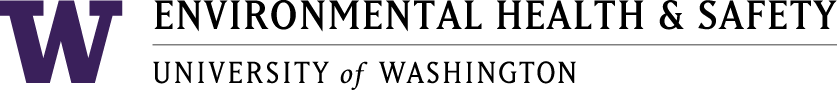 ANIMAL USE MEDICAL SCREENING FORM– Short Version –The information you provide in this form is confidential. We cannot complete the clearance process unless you provide all requested information. If you have any questions, you can contact the EH&S Employee Health Center (EHC) at emphlth@uw.edu or 206.685.1026. Please return the completed form to EHC per the instructions at the end of the form.All UW employees, students, and visitors in an animal care and use environment must complete at least one Animal Use Medical Screening (AUMS). If you have not yet completed at least one AUMS, you may not sign the declination below; please proceed to the next section. Please check yes or no for each statement below, to indicate whether it is true for you.Please return the completed form to the EH&S Employee Health Center (EHC) in one of the following ways: As an email attachment to emphlth@uw.edu Faxed to 206.221.5110In a sealed envelope marked “confidential” to EHC at UW Box 354400Name (Last, First, M.I.): If applicable, UW employee ID number (EID):  Age:  Job title: UW box number:Daytime phone number: UW department, if applicable:Supervisor:Supervisor:Email:UW campus work location:UW campus work location:STATEMENT OF DECLINATION  (Only those who have completed an AUMS in the past may decline)I, _________________________________ (print name), decline to participate in the UW animal use medical screening process. I understand that declining could lead to unforeseen medical concerns. I also understand that I can change my mind about participating by contacting an Employee Health Center nurse at 206.685.1026 or emphlth@uw.edu.  Employee/student/visitor signature:  ________________________________________   Date:  ____________________If you signed the declination above, do not complete the rest of the form.ALLERGIESALLERGIESALLERGIESYesNoI have experienced shortness of breath, coughing and/or wheezing while working with or around animals. I have experienced itchy or watery eyes and/or runny or stuffy nose while working with or around animals. I have known allergies (animals or other).      If yes, please specify type of allergy/ies:      I have worn an N95 respirator or PAPR (positive air-purifying respirator) at work.I have asthma. If yes, are asthma symptoms aggravated when working with animals?     Yes    NoI have skin problems related to work (e.g., rashes, reactions to latex). I have filled out the form truthfully and to the best of my knowledge.   Employee/student/visitor printed name:  _________________________________________   Employee/student/visitor signature:  ___________________________________________  Date:  _________________